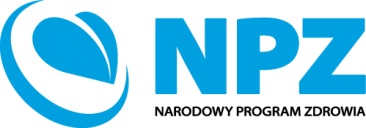 Ministerstwo Spraw Wewnętrznych i Administracji uprzejmie informuje, że przedłużony zostaje termin składania ofert na ogłoszony w dniu 15 kwietnia 2022 r. otwarty konkurs ofert na realizację zadania z zakresu zdrowia publicznego pod nazwą:	
Organizacja i realizacja szkolenia z zakresu terapii skoncentrowanej na rozwiązaniach  
Zadanie realizowane będzie w ramach celu operacyjnego 3: Promocja zdrowia psychicznego, działania: Promocja zdrowia psychicznego, zadania: Realizacja projektów i programów edukacyjnych, wychowawczych, interwencyjnych oraz profilaktycznych opartych na podstawach naukowych, w tym programów profilaktyki uniwersalnej, wskazującej i selektywnej Narodowego Programu Zdrowia, przyjętego rozporządzeniem Rady Ministrów z dnia 30 marca 2021 r. w sprawie Narodowego Programu Zdrowia na  lata 2021-2025  (Dz. U. z 2021r. poz. 642). Oferty w ramach ww. konkursu można składać do 16 maja 2022 r.  na adres:Ministerstwo Spraw Wewnętrznych i AdministracjiDepartament Zdrowia ul. Domaniewska 36/3802-672 Warszawaz dopiskiem na kopercie: Konkurs NPZ, zadanie: Organizacja i realizacja szkolenia z zakresu terapii skoncentrowanej 
na rozwiązaniach , NPZ.CO3_1.1_2022(1).Oferty należy składać (osobiście. pocztą kurierską lub listem poleconym) w siedzibie Departamentu Zdrowia Ministerstwa Spraw Wewnętrznych i Administracji od poniedziałku do piątku w godzinach 
od 8.15 do 16.15.O przyjęciu oferty decyduje data i godzina jej wpływu do Ministerstwa Spraw Wewnętrznych 
i Administracji. Oferty, które wpłyną po terminie, będą odrzucane.Jednocześnie informujemy, że w przypadku gdy oferent złożył już ofertę, istnieje możliwość jej wycofania i ponownego złożenia w terminie do dnia 16 maja 2022 r. 